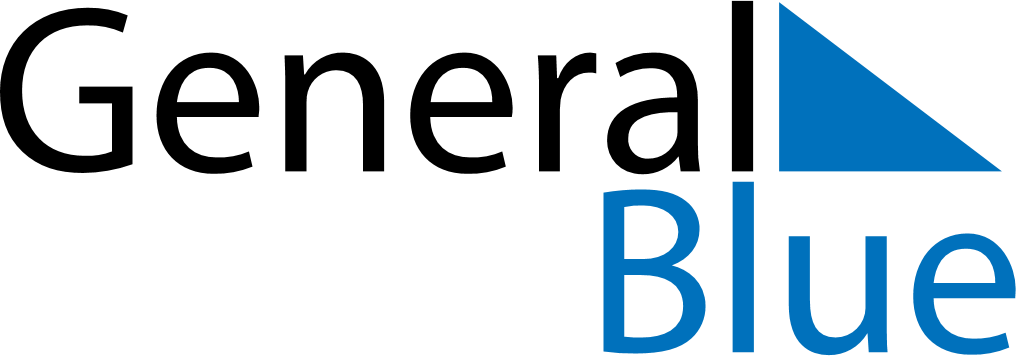 July 2026July 2026July 2026BurundiBurundiMondayTuesdayWednesdayThursdayFridaySaturdaySunday12345Independence Day678910111213141516171819202122232425262728293031